	                                            	17.11.2011Name : ___________________ A1.Hör zu und ergänze!    (S.20)                                                            ( 5x3P=15P)      ► Mami, wie ____  bist du denn?    □  Das weißt du doch! ____________________.►Und wie alt ist Tante Gertrud?□ Warte mal. Sie ist __________________________.►Und Onkel Alfred?□  Onkel Alfred? Er ist _________________________.►Aha. Und wie alt ist Tanja?□  Sie ist ______________________________________.D1. Schreib die Zahlen!                                        ( 10x2P=20P)                                                                fünfzehn = ______________.sechs = ________________.zweiundzwanzig=  _________________.elf=____________.fünfzig= ___________.17= __________________________.26=___________________________.19=___________________________.45=___________________________.61=___________________________.E1.Beantworte die Fragen!                                                  ( 5x4P=20P)  Wie heißt du?  __________________________________________Wo wohnst du?__________________________________________Wie alt bist du?__________________________________________Spielst du Gitarre?________________________________________Wie heißt dein Vater? _____________________________________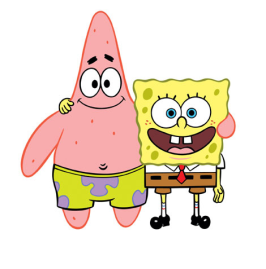 HörverständnisWortschatzGrammatikLeseverständnisSchreibfähigkeitTotal15 Punkte20 Punkte25 Punkte20 Punkte20 Punkte100TEIL A: HÖRVERSTÄNDNIS                                                                         15 PUNKTETEIL B: WORTSCHATZ                                                                            20 PUNKTE B1.Schreib  die  Wörter! B1.Schreib  die  Wörter! B1.Schreib  die  Wörter! B1.Schreib  die  Wörter! B1.Schreib  die  Wörter! B1.Schreib  die  Wörter! B1.Schreib  die  Wörter!(9x1P=9P)(9x1P=9P)(9x1P=9P)(9x1P=9P)B2.Schreib die Wörter!                                                       (5X1P=5P)B2.Schreib die Wörter!                                                       (5X1P=5P)B2.Schreib die Wörter!                                                       (5X1P=5P)B2.Schreib die Wörter!                                                       (5X1P=5P)B2.Schreib die Wörter!                                                       (5X1P=5P)B2.Schreib die Wörter!                                                       (5X1P=5P)B2.Schreib die Wörter!                                                       (5X1P=5P)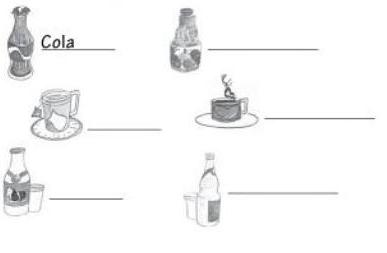 B.3 Verbinde die Wörter mit den Bildern!                         (6X1P=6P)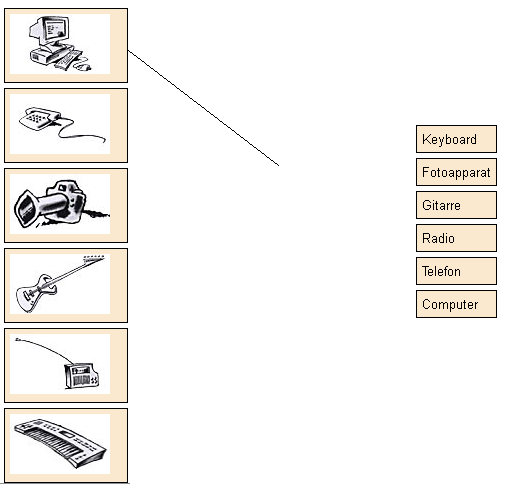 B.3 Verbinde die Wörter mit den Bildern!                         (6X1P=6P)B.3 Verbinde die Wörter mit den Bildern!                         (6X1P=6P)B.3 Verbinde die Wörter mit den Bildern!                         (6X1P=6P)B.3 Verbinde die Wörter mit den Bildern!                         (6X1P=6P)B.3 Verbinde die Wörter mit den Bildern!                         (6X1P=6P)TEILC: GRAMMATIK                                                                               25 PUNKTE                C1. Ergänze die Verben!                                                                    (5x1P=5P)   Wie _______________ du?   Ich ____________ Milch.   Ich ___________ Gitarre.   ____________du Sport?   __________ du Musik?       C2. Schreib die Sätze richtig!                                                     (5x2P=10P)nicht - Ich – weiß ____________________________________________________spielst – gern – nicht – Du ____________________________________________________nicht – ich - trinke – Tee – gern ____________________________________________________Bruder –Mein - nicht – doof – ist____________________________________________________heißt – Du - Paul – nicht____________________________________________________              C3. Verbinde die Sätze richtig!                                                              (5x1P=5P)1. Was möchtest du?                                    A. Ich trinke Limonade.  2. Wie heißt du?                                           B. Ja, super.3. Bist du Petra?                                           C. Ich möchte Wasser.4. Findest du Rockmusik gut?                     D. Ich heiße Felix.5. Was trinkst du?                                        E. Nein, ich bin Sandra .                C1. Ergänze die Verben!                                                                    (5x1P=5P)   Wie _______________ du?   Ich ____________ Milch.   Ich ___________ Gitarre.   ____________du Sport?   __________ du Musik?       C2. Schreib die Sätze richtig!                                                     (5x2P=10P)nicht - Ich – weiß ____________________________________________________spielst – gern – nicht – Du ____________________________________________________nicht – ich - trinke – Tee – gern ____________________________________________________Bruder –Mein - nicht – doof – ist____________________________________________________heißt – Du - Paul – nicht____________________________________________________              C3. Verbinde die Sätze richtig!                                                              (5x1P=5P)1. Was möchtest du?                                    A. Ich trinke Limonade.  2. Wie heißt du?                                           B. Ja, super.3. Bist du Petra?                                           C. Ich möchte Wasser.4. Findest du Rockmusik gut?                     D. Ich heiße Felix.5. Was trinkst du?                                        E. Nein, ich bin Sandra .                C1. Ergänze die Verben!                                                                    (5x1P=5P)   Wie _______________ du?   Ich ____________ Milch.   Ich ___________ Gitarre.   ____________du Sport?   __________ du Musik?       C2. Schreib die Sätze richtig!                                                     (5x2P=10P)nicht - Ich – weiß ____________________________________________________spielst – gern – nicht – Du ____________________________________________________nicht – ich - trinke – Tee – gern ____________________________________________________Bruder –Mein - nicht – doof – ist____________________________________________________heißt – Du - Paul – nicht____________________________________________________              C3. Verbinde die Sätze richtig!                                                              (5x1P=5P)1. Was möchtest du?                                    A. Ich trinke Limonade.  2. Wie heißt du?                                           B. Ja, super.3. Bist du Petra?                                           C. Ich möchte Wasser.4. Findest du Rockmusik gut?                     D. Ich heiße Felix.5. Was trinkst du?                                        E. Nein, ich bin Sandra .                C1. Ergänze die Verben!                                                                    (5x1P=5P)   Wie _______________ du?   Ich ____________ Milch.   Ich ___________ Gitarre.   ____________du Sport?   __________ du Musik?       C2. Schreib die Sätze richtig!                                                     (5x2P=10P)nicht - Ich – weiß ____________________________________________________spielst – gern – nicht – Du ____________________________________________________nicht – ich - trinke – Tee – gern ____________________________________________________Bruder –Mein - nicht – doof – ist____________________________________________________heißt – Du - Paul – nicht____________________________________________________              C3. Verbinde die Sätze richtig!                                                              (5x1P=5P)1. Was möchtest du?                                    A. Ich trinke Limonade.  2. Wie heißt du?                                           B. Ja, super.3. Bist du Petra?                                           C. Ich möchte Wasser.4. Findest du Rockmusik gut?                     D. Ich heiße Felix.5. Was trinkst du?                                        E. Nein, ich bin Sandra .                C1. Ergänze die Verben!                                                                    (5x1P=5P)   Wie _______________ du?   Ich ____________ Milch.   Ich ___________ Gitarre.   ____________du Sport?   __________ du Musik?       C2. Schreib die Sätze richtig!                                                     (5x2P=10P)nicht - Ich – weiß ____________________________________________________spielst – gern – nicht – Du ____________________________________________________nicht – ich - trinke – Tee – gern ____________________________________________________Bruder –Mein - nicht – doof – ist____________________________________________________heißt – Du - Paul – nicht____________________________________________________              C3. Verbinde die Sätze richtig!                                                              (5x1P=5P)1. Was möchtest du?                                    A. Ich trinke Limonade.  2. Wie heißt du?                                           B. Ja, super.3. Bist du Petra?                                           C. Ich möchte Wasser.4. Findest du Rockmusik gut?                     D. Ich heiße Felix.5. Was trinkst du?                                        E. Nein, ich bin Sandra .                C1. Ergänze die Verben!                                                                    (5x1P=5P)   Wie _______________ du?   Ich ____________ Milch.   Ich ___________ Gitarre.   ____________du Sport?   __________ du Musik?       C2. Schreib die Sätze richtig!                                                     (5x2P=10P)nicht - Ich – weiß ____________________________________________________spielst – gern – nicht – Du ____________________________________________________nicht – ich - trinke – Tee – gern ____________________________________________________Bruder –Mein - nicht – doof – ist____________________________________________________heißt – Du - Paul – nicht____________________________________________________              C3. Verbinde die Sätze richtig!                                                              (5x1P=5P)1. Was möchtest du?                                    A. Ich trinke Limonade.  2. Wie heißt du?                                           B. Ja, super.3. Bist du Petra?                                           C. Ich möchte Wasser.4. Findest du Rockmusik gut?                     D. Ich heiße Felix.5. Was trinkst du?                                        E. Nein, ich bin Sandra .                C1. Ergänze die Verben!                                                                    (5x1P=5P)   Wie _______________ du?   Ich ____________ Milch.   Ich ___________ Gitarre.   ____________du Sport?   __________ du Musik?       C2. Schreib die Sätze richtig!                                                     (5x2P=10P)nicht - Ich – weiß ____________________________________________________spielst – gern – nicht – Du ____________________________________________________nicht – ich - trinke – Tee – gern ____________________________________________________Bruder –Mein - nicht – doof – ist____________________________________________________heißt – Du - Paul – nicht____________________________________________________              C3. Verbinde die Sätze richtig!                                                              (5x1P=5P)1. Was möchtest du?                                    A. Ich trinke Limonade.  2. Wie heißt du?                                           B. Ja, super.3. Bist du Petra?                                           C. Ich möchte Wasser.4. Findest du Rockmusik gut?                     D. Ich heiße Felix.5. Was trinkst du?                                        E. Nein, ich bin Sandra .                C1. Ergänze die Verben!                                                                    (5x1P=5P)   Wie _______________ du?   Ich ____________ Milch.   Ich ___________ Gitarre.   ____________du Sport?   __________ du Musik?       C2. Schreib die Sätze richtig!                                                     (5x2P=10P)nicht - Ich – weiß ____________________________________________________spielst – gern – nicht – Du ____________________________________________________nicht – ich - trinke – Tee – gern ____________________________________________________Bruder –Mein - nicht – doof – ist____________________________________________________heißt – Du - Paul – nicht____________________________________________________              C3. Verbinde die Sätze richtig!                                                              (5x1P=5P)1. Was möchtest du?                                    A. Ich trinke Limonade.  2. Wie heißt du?                                           B. Ja, super.3. Bist du Petra?                                           C. Ich möchte Wasser.4. Findest du Rockmusik gut?                     D. Ich heiße Felix.5. Was trinkst du?                                        E. Nein, ich bin Sandra .                C1. Ergänze die Verben!                                                                    (5x1P=5P)   Wie _______________ du?   Ich ____________ Milch.   Ich ___________ Gitarre.   ____________du Sport?   __________ du Musik?       C2. Schreib die Sätze richtig!                                                     (5x2P=10P)nicht - Ich – weiß ____________________________________________________spielst – gern – nicht – Du ____________________________________________________nicht – ich - trinke – Tee – gern ____________________________________________________Bruder –Mein - nicht – doof – ist____________________________________________________heißt – Du - Paul – nicht____________________________________________________              C3. Verbinde die Sätze richtig!                                                              (5x1P=5P)1. Was möchtest du?                                    A. Ich trinke Limonade.  2. Wie heißt du?                                           B. Ja, super.3. Bist du Petra?                                           C. Ich möchte Wasser.4. Findest du Rockmusik gut?                     D. Ich heiße Felix.5. Was trinkst du?                                        E. Nein, ich bin Sandra .                C1. Ergänze die Verben!                                                                    (5x1P=5P)   Wie _______________ du?   Ich ____________ Milch.   Ich ___________ Gitarre.   ____________du Sport?   __________ du Musik?       C2. Schreib die Sätze richtig!                                                     (5x2P=10P)nicht - Ich – weiß ____________________________________________________spielst – gern – nicht – Du ____________________________________________________nicht – ich - trinke – Tee – gern ____________________________________________________Bruder –Mein - nicht – doof – ist____________________________________________________heißt – Du - Paul – nicht____________________________________________________              C3. Verbinde die Sätze richtig!                                                              (5x1P=5P)1. Was möchtest du?                                    A. Ich trinke Limonade.  2. Wie heißt du?                                           B. Ja, super.3. Bist du Petra?                                           C. Ich möchte Wasser.4. Findest du Rockmusik gut?                     D. Ich heiße Felix.5. Was trinkst du?                                        E. Nein, ich bin Sandra .                C1. Ergänze die Verben!                                                                    (5x1P=5P)   Wie _______________ du?   Ich ____________ Milch.   Ich ___________ Gitarre.   ____________du Sport?   __________ du Musik?       C2. Schreib die Sätze richtig!                                                     (5x2P=10P)nicht - Ich – weiß ____________________________________________________spielst – gern – nicht – Du ____________________________________________________nicht – ich - trinke – Tee – gern ____________________________________________________Bruder –Mein - nicht – doof – ist____________________________________________________heißt – Du - Paul – nicht____________________________________________________              C3. Verbinde die Sätze richtig!                                                              (5x1P=5P)1. Was möchtest du?                                    A. Ich trinke Limonade.  2. Wie heißt du?                                           B. Ja, super.3. Bist du Petra?                                           C. Ich möchte Wasser.4. Findest du Rockmusik gut?                     D. Ich heiße Felix.5. Was trinkst du?                                        E. Nein, ich bin Sandra .                C1. Ergänze die Verben!                                                                    (5x1P=5P)   Wie _______________ du?   Ich ____________ Milch.   Ich ___________ Gitarre.   ____________du Sport?   __________ du Musik?       C2. Schreib die Sätze richtig!                                                     (5x2P=10P)nicht - Ich – weiß ____________________________________________________spielst – gern – nicht – Du ____________________________________________________nicht – ich - trinke – Tee – gern ____________________________________________________Bruder –Mein - nicht – doof – ist____________________________________________________heißt – Du - Paul – nicht____________________________________________________              C3. Verbinde die Sätze richtig!                                                              (5x1P=5P)1. Was möchtest du?                                    A. Ich trinke Limonade.  2. Wie heißt du?                                           B. Ja, super.3. Bist du Petra?                                           C. Ich möchte Wasser.4. Findest du Rockmusik gut?                     D. Ich heiße Felix.5. Was trinkst du?                                        E. Nein, ich bin Sandra .                C1. Ergänze die Verben!                                                                    (5x1P=5P)   Wie _______________ du?   Ich ____________ Milch.   Ich ___________ Gitarre.   ____________du Sport?   __________ du Musik?       C2. Schreib die Sätze richtig!                                                     (5x2P=10P)nicht - Ich – weiß ____________________________________________________spielst – gern – nicht – Du ____________________________________________________nicht – ich - trinke – Tee – gern ____________________________________________________Bruder –Mein - nicht – doof – ist____________________________________________________heißt – Du - Paul – nicht____________________________________________________              C3. Verbinde die Sätze richtig!                                                              (5x1P=5P)1. Was möchtest du?                                    A. Ich trinke Limonade.  2. Wie heißt du?                                           B. Ja, super.3. Bist du Petra?                                           C. Ich möchte Wasser.4. Findest du Rockmusik gut?                     D. Ich heiße Felix.5. Was trinkst du?                                        E. Nein, ich bin Sandra .                C1. Ergänze die Verben!                                                                    (5x1P=5P)   Wie _______________ du?   Ich ____________ Milch.   Ich ___________ Gitarre.   ____________du Sport?   __________ du Musik?       C2. Schreib die Sätze richtig!                                                     (5x2P=10P)nicht - Ich – weiß ____________________________________________________spielst – gern – nicht – Du ____________________________________________________nicht – ich - trinke – Tee – gern ____________________________________________________Bruder –Mein - nicht – doof – ist____________________________________________________heißt – Du - Paul – nicht____________________________________________________              C3. Verbinde die Sätze richtig!                                                              (5x1P=5P)1. Was möchtest du?                                    A. Ich trinke Limonade.  2. Wie heißt du?                                           B. Ja, super.3. Bist du Petra?                                           C. Ich möchte Wasser.4. Findest du Rockmusik gut?                     D. Ich heiße Felix.5. Was trinkst du?                                        E. Nein, ich bin Sandra .                C1. Ergänze die Verben!                                                                    (5x1P=5P)   Wie _______________ du?   Ich ____________ Milch.   Ich ___________ Gitarre.   ____________du Sport?   __________ du Musik?       C2. Schreib die Sätze richtig!                                                     (5x2P=10P)nicht - Ich – weiß ____________________________________________________spielst – gern – nicht – Du ____________________________________________________nicht – ich - trinke – Tee – gern ____________________________________________________Bruder –Mein - nicht – doof – ist____________________________________________________heißt – Du - Paul – nicht____________________________________________________              C3. Verbinde die Sätze richtig!                                                              (5x1P=5P)1. Was möchtest du?                                    A. Ich trinke Limonade.  2. Wie heißt du?                                           B. Ja, super.3. Bist du Petra?                                           C. Ich möchte Wasser.4. Findest du Rockmusik gut?                     D. Ich heiße Felix.5. Was trinkst du?                                        E. Nein, ich bin Sandra .C.4 CCccccccccccC4. Stell Fragen!                                                                         (5X1P=5P)1._________________________? Ich bin Burak.2._________________________? Ich wohne in Kadıköy.3._________________________? Meine Mutter heißt Nilay.4._________________________? Ja, ich habe eine Schwester.5._________________________? Nein, ich trinke Mineralwasser.C4. Stell Fragen!                                                                         (5X1P=5P)1._________________________? Ich bin Burak.2._________________________? Ich wohne in Kadıköy.3._________________________? Meine Mutter heißt Nilay.4._________________________? Ja, ich habe eine Schwester.5._________________________? Nein, ich trinke Mineralwasser.C4. Stell Fragen!                                                                         (5X1P=5P)1._________________________? Ich bin Burak.2._________________________? Ich wohne in Kadıköy.3._________________________? Meine Mutter heißt Nilay.4._________________________? Ja, ich habe eine Schwester.5._________________________? Nein, ich trinke Mineralwasser.C4. Stell Fragen!                                                                         (5X1P=5P)1._________________________? Ich bin Burak.2._________________________? Ich wohne in Kadıköy.3._________________________? Meine Mutter heißt Nilay.4._________________________? Ja, ich habe eine Schwester.5._________________________? Nein, ich trinke Mineralwasser.C4. Stell Fragen!                                                                         (5X1P=5P)1._________________________? Ich bin Burak.2._________________________? Ich wohne in Kadıköy.3._________________________? Meine Mutter heißt Nilay.4._________________________? Ja, ich habe eine Schwester.5._________________________? Nein, ich trinke Mineralwasser.C4. Stell Fragen!                                                                         (5X1P=5P)1._________________________? Ich bin Burak.2._________________________? Ich wohne in Kadıköy.3._________________________? Meine Mutter heißt Nilay.4._________________________? Ja, ich habe eine Schwester.5._________________________? Nein, ich trinke Mineralwasser.C4. Stell Fragen!                                                                         (5X1P=5P)1._________________________? Ich bin Burak.2._________________________? Ich wohne in Kadıköy.3._________________________? Meine Mutter heißt Nilay.4._________________________? Ja, ich habe eine Schwester.5._________________________? Nein, ich trinke Mineralwasser.C4. Stell Fragen!                                                                         (5X1P=5P)1._________________________? Ich bin Burak.2._________________________? Ich wohne in Kadıköy.3._________________________? Meine Mutter heißt Nilay.4._________________________? Ja, ich habe eine Schwester.5._________________________? Nein, ich trinke Mineralwasser.C4. Stell Fragen!                                                                         (5X1P=5P)1._________________________? Ich bin Burak.2._________________________? Ich wohne in Kadıköy.3._________________________? Meine Mutter heißt Nilay.4._________________________? Ja, ich habe eine Schwester.5._________________________? Nein, ich trinke Mineralwasser.C4. Stell Fragen!                                                                         (5X1P=5P)1._________________________? Ich bin Burak.2._________________________? Ich wohne in Kadıköy.3._________________________? Meine Mutter heißt Nilay.4._________________________? Ja, ich habe eine Schwester.5._________________________? Nein, ich trinke Mineralwasser.TEIL D: LESEVERSTÄNDNIS                                                                    20 PUNKTETEIL E: SCHREIBFÄHIGKEIT                                                                   20 PUNKTE